Send you application electronically to kentgrc@kent.ac.uk. Please note that the panel assessing the entries will be drawn from a diverse range of disciplinary backgrounds, so assume no previous knowledge of your area. Avoid jargon and spell out and/or explain any acronyms when you first mention them.Please use Times New Roman, Arial or Calibri as a font, and no smaller than size 10.                                          MM               DD                 YYBy submitting this application, I agree to the following: I have read the online Information Sheet provided.By providing any personal data when applying for a Postgraduate Community Experience/Wellbeing Award, I confirm that I consent to such data being used by the GRC for the purposes of organising, staging, and administrating my application.If I am successful, I confirm that the GRC may use my name, photographs or video footage taken during/at my project/event for promotional or celebratory stories through University of Kent publications, social media and/or website. POSTGRADUATE COMMUNITY EXPERIENCE AWARDS 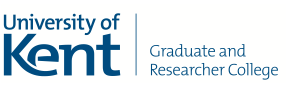 Full nameSchool & DivisionFunding AmountEmail addressApplying for (please tick)Community Experience Award Applying for (please tick)Community Wellbeing Award  Project/Event Name  Project/Event proposal Project/Event plan, schedule and budget (you may wish to provide a separate budget plan using another software package) Are you likely to spend the budget by the end of July 2022? Statement of Support (Director of Graduate Studies or Supervisor)  
Applicant Statement of Support POSTGRADUATE COMMUNITY EXPERIENCE AWARDS